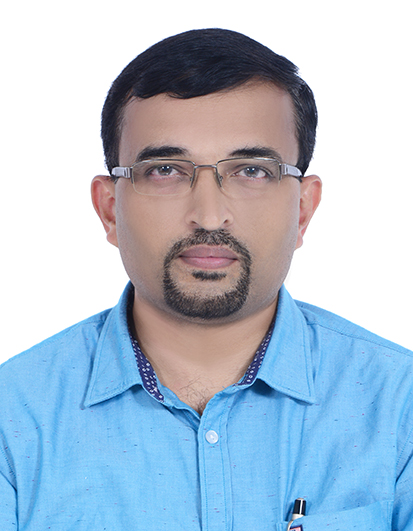 PROFILE SUMMARYI have the ability to work under pressure with excellent considerable pride in work quality with awillingness to commit the hours required to effectively accomplish and maintain work deadlines. I am also quick to appraise thenew situation and learn new assignments. Besides I can get along well with people at all levels and have a strong ability to persuade other to give their best.CORE QUALIFICATIONSExcellent oral communicationskillsStrong understanding of shipping and receivingprocessesExcellent time managementskillsDependable andhard-workingGood ability to work as a valued teammemberGood inventory and shipping trackingskillsEMPLOYMENT PROFILESENIOR OFFICE ADMINISTRATOR / OPERATIONSOrganization	:	Saifee Ship Spare Parts & Ship ChandlersL.L.C. Dubai, U.A.E.
Duration	:	February’2001 –September’2017Job Profile:Manage enquiries received from clients, preparing quotations for them by negotiating the price with Suppliers, get orders from the clients and liaise with Operations department fordelivery.Arrangefordeliveryonthepromiseddateandensuringthatitemsandquantitiesareinlinewiththedocuments.Worksinconjunctionwiththewarehousesupervisorstoensureitemsvalidatedagainstclientorder.Affixed shipping labels on cartons with all shipping informationincluded.	Update and maintain delivery/shipmentschedule.CoordinatingwiththeShippingAgentsandLogisticdepartmentforthesmoothdeliveryofstorestothespecifiedport.Coordinating with shipping lines and freight forwarders for freight quotation, nominating least freight and follow-up the shipment in case ofexport.Coordinatewiththecourier,forwarder,supplierandcustomerregardingtheshipment.Maintaininggoodcustomerrelationsoncommunicatingviae-mailandhandlingcustomerinformation.Handlingcustomerrequests,monitorsalesquotes,answeringtheirtelephonequeriesandproblems.AssiststheOperationHead,ManagingDirectorandOperationsDirectorwithclientcorrespondence.Maintainingallofficesystemsinaccordancewiththeprescribedstandardsinordertoensuresmoothfunctioningatalltimes.ReportingtooperationheadaswellasoperationsdirectorandinabsencedirectlytotheManagingDirector.Executed daily operations to optimize customershipments.Ensuring an efficient and up to date filing of company policies and operations procedures including the information displayed in all thebranches.Maintained inventory of outgoing shipping items via databaseentries.Reported all inventory and shipment issues to supervisorimmediately.Good knowledge of office management systems andprocedures.Coordinate office management activities and maintain highconfidentiality.COMPUTER OPERATOROrganization : Jalal Typing Office, Dubai, U.A.E. Duration	:      September’ 1992-January’2001 JobProfile:Preparing Labour & Immigration form inComputer.PreparingQuotations,alltypesofJobApplicationsforms,Agreements,Bills,LeaveLettersandotherofficerelatedletter.Typing according to the choice of the customers and making formats of Visiting Cards, Letterheads, Greeting Cards, etc. for the Advertisingfirms.OFFICE ADMINISTRATOROrganization	:	Analog Computers,Kerala,India Duration	:	August’1990 -August’1992 JobProfile:Assists office staff in maintaining files anddatabasesPreparesreports,presentations,memorandums,proposalsandcorrespondenceAssigns jobs and duties to office staff asneededMonitors officeoperationsSchedulesappointmentsandmeetingsfor executivesandupperlevelstaffServes as the go-to for office inquiries andconflictsManages staffschedulesTracksofficesupplyinventoryandapprovesupplyordersAssists in the preparation ofdepartment budgets and expensesSupervises all administrativepersonnel.EDUCATIONAL QUALIFICATIONPost Graduate Diploma in Business Administration(PGDBA).COMPUTER AND TECHNICAL SKILLSFamiliar with Windows XP, Microsoft Office, (Microsoft Word, Excel, Power-Point,)Conversant with Outlook E-mail and InternetApplicationWorking knowledge of Oracle & ERPProgrammeDiploma in Computer Programming & PC Applications in1st Division.TypeWritingEnglish(Higher)inSecondClass(typingspeedof80w.p.m).PERSONAL DETAILSDateofBirth	24th October1969MaritalStatus	MarriedNationality	IndianDrivingLicense	Valid UAE Driving License for LightVehicleLANGUAGESEnglish, Hindi&Malayalam	Read&WriteEnglish, Hindi, Malayalam&Tamil	FluentArabic	Speak &Read